KORONA VIRUSKar naenkrat je prišelin nam druženje vzel.Navodila so bila,da šola bi od doma naj bila.Vsi že konec čakamoin do televizije vsak večer korakamo.Zdaj se sliši le še to,koliko je okuženih bilo.Upamo, da to čim prej mine,imamo pa zdaj več časa za rastline.Življenje se je spremenilo.Upam, da se najde zdravilo.Laura PečovnikVIRUSKorona virus je, iz hiše nobeden ne gre. Karantena je šola,ki na internetu vsem na živce gre.Vsi se dolgočasimo za računalniki, saj radi ven bi šli. Še posebej pa je vprašljivo to, da šole še eno leto ne bo.Tine KrajncPESEM O KORONAVIRUSUNov virus je prišel med nas,zdaj čisto prazna je ta vas.Vsi v hišah se tiščimo, za svoje zdravje se bojimo.Zdaj nekaj tednov že trpimo,doma kot nori se učimo,da virus bi od nas odšelin končno se bi pouk pričel.Za računalnikom cele dneve čepimo,nezdravo zdaj živimo,da se ne zredimo,zdravje kar doma krepimo.Nas s korono po TV strašijo,da gledalcev ne zgubijo.Z maskami norijo,ker jih ne pridobijo.Le pridno roke si umivaj,med tujimi ljudmi ne bivaj,da kmalu se spet vidimoin šolo na daljavo ukinemo.Jerneja PranjičCOVID-19 COVID-19 me že dušiin dolgčas neskončen se zdi.Saj ne vem več,  kateri dan je,to prava nočna mora je!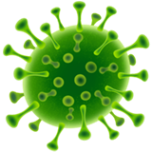 Pogrešam prijatelje,veselje ter druženje.                  Bog usmili se nas,                 že na pamet poznam vso vas.Kjer smo še brezskrbno hodili,zdaj s strahom smo se sprehodili.Oh, kako bo se to končalo.Ampak malo še potrpimo,stopimo skupaj ter potrpežljivi bodimo.Kmalu bomo spet skupaj vsi.                                                                       Klara PrimožičKdo, le kdo se boji te bolezni,ki naokoli beži,to je virus,ki se Korona glasi.Je prava nadloga, o njem govorijo prav vsi,vlada celemu svetuin povsod straši,zato nobenega miru več ni. Zdravniki se trudijoin nam svojo pomoč nudijo,dejansko pa že malo mila zadostuje,da nas ta bolezen ne sesuje.Zato tudi ne pozabimo na maske,ki damo jih čez svoje obrazke.In upajmo, da kmalu se bo končalo,življenje pa spet lepo bo postalo.Anja VolerDOLGOČASNI VIRUSMed štirimi stenamimoram se učiti sam,saj virus koronenam uničil je plan.Dolgčas zelo mi je,saj ta karantena predolgo traja že. Učenje od doma težko je, v šolo želim vrniti se. Virus kitajskipri nas zdaj straši, vsaj tako hudo ni, kot je v Italiji. Adam Patrik Pustoslemšek